Estudia la continuïtat d’aquesta funció Les funcions racional són continues “excepte” en els punts que anul·len el denominador f(x) es discontinua en els punts x= 3, x= -7 i x= 2 X=3Aquesta funció es discontinua en x= 3 de salt infinitX=-7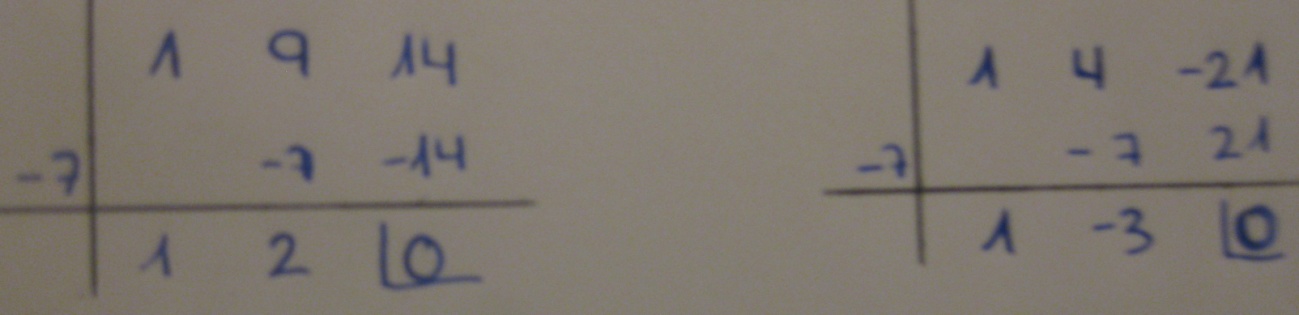 Aquesta funció es discontinua en x= 3 de salt finitX=2Aquesta funció es discontinua en x= 2 de salt evitable